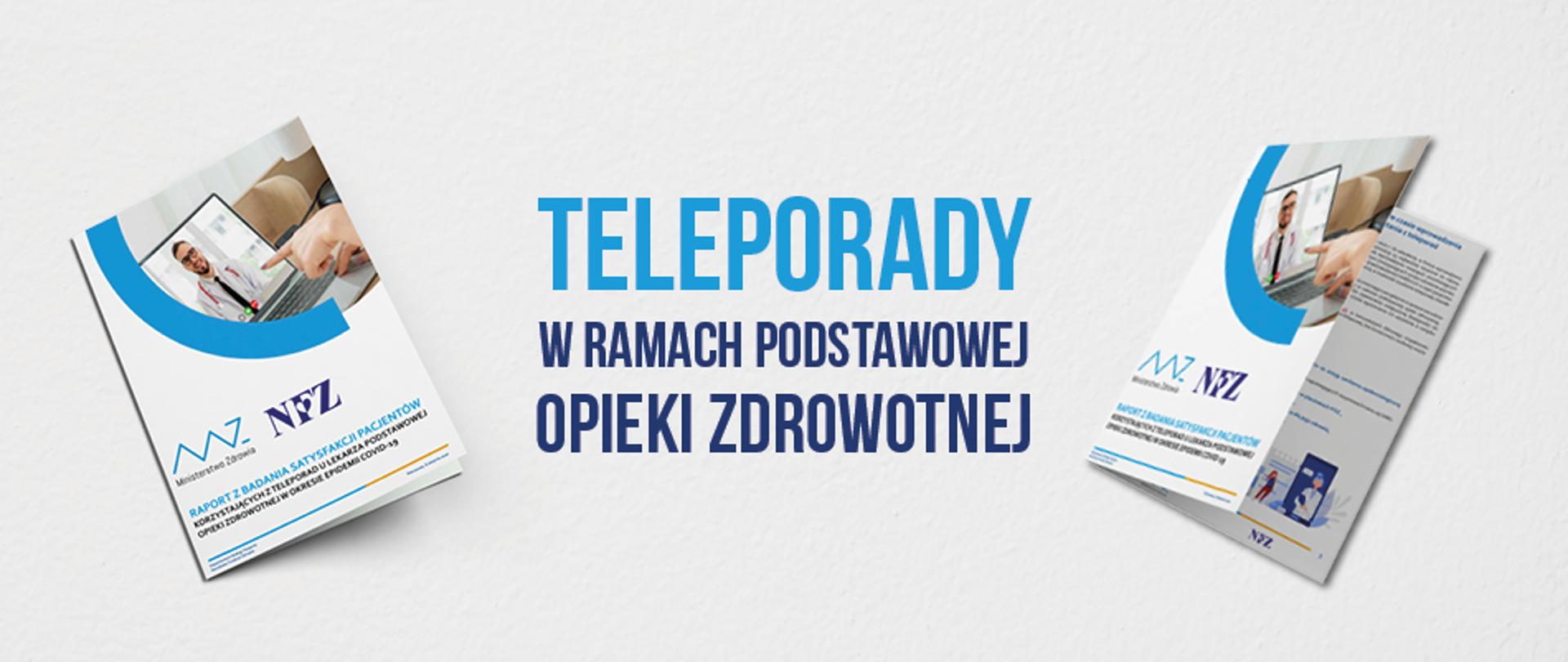 Teleporada w Poradni Podstawowej Opieki Zdrowotnej jest narzędziem, które dzięki udzielaniu świadczenia opieki zdrowotnej na odległość, zwiększa bezpieczeństwo pacjenta oraz personelu, ograniczając bezpośredni kontakt do sytuacji uzasadnionych klinicznie.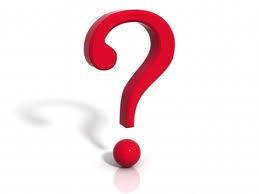 KWESTIE ORGANIZACYJNETeleporady udzielane są przez lekarzy oraz przez pielęgniarki i położne, w zakresie ich kompetencji. Teleporady w Zespole Przychodni Specjalistycznych Sp. z o.o. są udzielanie za pośrednictwem połączeń telefonicznych.Wszystkie teleporady przeprowadzane są w warunkach gwarantujących poufność, 
z zapewnieniem braku dostępu osób nieuprawnionych do informacji przekazywanych za pośrednictwem systemów teleinformatycznych lub systemów łączności w związku 
z udzieleniem teleporady.Każda przeprowadzona teleporada jest odnotowanie w dokumentacji medycznej pacjenta.Aby zamówić teleporadę pacjent musi zarejestrować się telefonicznie pod numerem 146310240/284 lub elektronicznie za pośrednictwem formularza znajdującego się na naszej stronie internetowej www.zps.tarnow.pl. Bezpośredni link do formularza: https://zps.tarnow.pl/erejestracjak/Jeżeli pacjent jest zarejestrowany na wizytę u lekarza POZ a chciałby skorzystać 
z teleporady może to zgłosić pod numerem telefonu 146310290.Pracownik odpowiedzialny za rejestrację:rozpoznaje potrzebę zdrowotną pacjenta,weryfikuje możliwość udzielenia świadczenia w POZ,informuje pacjenta, na jakich zasadach odbywać się będzie teleporada.Lekarz kontaktuje się z pacjentem w wyznaczonym przez rejestrację terminie wizyty.Lekarz podejmuje trzykrotnie próbę kontaktu z pacjentem, w odstępie nie krótszym niż 5 minut. W przypadku trzech nieudanych prób kontaktu z pacjentem, personel medyczny może zrezygnować z kolejnych prób przeprowadzenia teleporady.W przypadku braku kontaktu z pacjentem w ustalonym terminie teleporady wizyta zostaje anulowana a pacjent zobowiązany jest ponownie zarejestrować się na wizytę. Przed teleporadą lekarz, pielęgniarka bądź położna POZ potwierdza tożsamość pacjenta. Może to zrobić na podstawie danych wskazanych w dokumentacji medycznej lub deklaracji wyboru, o której mowa w art. 10 ustawy z dnia 27 października 2017 r. 
o podstawowej opiece zdrowotnej, lub przy wykorzystaniu elektronicznego konta pacjenta utworzonego w wyniku potwierdzenia jego tożsamości osobiście lub w sposób określony w art. 20a ust. 1 pkt 1 ustawy z dnia 17 lutego 2005 r. o informatyzacji działalności podmiotów realizujących zadania publiczne (Dz. U. z 2020 r. poz. 346, 568 i 695);Podczas teleporady lekarz/pielęgniarka/położna dokonuje oceny stanu pacjenta, ustala czy teleporada jest wystarczająca dla aktualnego problemu zdrowotnego, czy konieczna będzie wizyta osobista, wizyta domowa, czy inne świadczenie medyczne. W przypadku gdy problem, z którym zgłosił się pacjent uniemożliwia udzielenie świadczenia zdrowotnego w formie teleporady, lekarz wskazuje na konieczność wizyty w placówce. Osobiste wizyty pacjentów, w tym pacjentów pediatrycznych, powinny być realizowane w następujących przypadkach:gdy stan pacjenta wskazuje na konieczność przeprowadzenia badania przedmiotowego lub innych procedur z zakresu kompetencji POZ, niemożliwych do zrealizowania w formie teleporady,gdy ustalenie postępowania diagnostyczno-terapeutycznego nie jest możliwe na podstawie informacji zebranych podczas teleporady,gdy występują objawy o niejasnym charakterze, znacznym nasileniu, nieustępujące w czasie, będące przyczyną istotnego niepokoju pacjenta (tzw. czerwone flagi),gdy brak jest spodziewanego efektu terapeutycznego (np. poprawy stanu zdrowia pacjenta)po dwóch kolejnych teleporadach, udzielonych z tej samej przyczyny, a wizyta osobista jest możliwa do realizacji.Wizyty osobiste są realizowane z zastosowaniem środków bezpieczeństwa, związanych z ryzykiem zakażenia SARS CoV-2 i zgodnie z obowiązującymi wytycznymi w tym zakresie.Pacjent ma prawo do zgłoszenia w trakcie teleporady woli osobistego kontaktu 
z właściwym personelem medycznym.W ramach teleporady, jeżeli przemawiają za tym względy medyczne, możliwe jest wystawienie elektronicznych dokumentów (np. recepta, skierowanie lub zwolnienie lekarskie), a także dokumentów wystawionych w formie papierowej, które są do odbioru w rejestracji przychodni- parter.Zachęcamy pacjentów do aktywacji Internetowego Konta Pacjenta (IKP), z uwagi na możliwości z nim związane, m.in. dostęp do dokumentacji medycznej pacjenta.Lekarz podczas teleporady udziela instrukcji realizacji e-recepty, e-skierowania,
 e-zlecenia na wyroby medyczne oraz informuje o sposobie realizacji badań dodatkowych, w szczególności badań laboratoryjnych lub obrazowych.